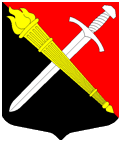 СОВЕТ ДЕПУТАТОВмуниципальное образование Тельмановское сельское поселение Тосненского района Ленинградской областиРЕШЕНИЕ № 158Принято советом депутатов «12» марта 2020 годаО досрочном прекращении полномочий депутата совета депутатов муниципального образования Тельмановское сельское поселение Тосненского района Ленинградской области Кваши Юрия Николаевича в связи с нарушением законодательства о противодействии коррупцииВ соответствии с подпунктом 3 части 7, частями 7.1, 10.1 статьи 40 Федерального закона от 06.10.2003 №131-ФЗ «Об общих принципах организации местного самоуправления в Российской Федерации», подпунктом 2 части 3, частью 4 статьи 12.1, подпунктом 2 части 1 статьи 13.1 Федерального закона от 25.12.2008 №273-ФЗ «О противодействии коррупции», Уставом муниципального образования Тельмановское сельское поселение Тосненского района Ленинградской области, протоколом заседания Комиссии по координации работы по противодействию коррупции № 1 от 06.03.2020,учитывая наличие обстоятельств, свидетельствующих о несоблюдении депутатом совета депутатов муниципального образования Тельмановское сельское поселение Тосненского района Ленинградской области Квашой Ю.Н. запретов, неисполнении обязанностей, установленных  Федеральным законом от 06.10.2003 №131-ФЗ «Об общих принципах организации местного самоуправления в Российской Федерации», Федеральным  законом от 25.12.2008 №273-ФЗ «О противодействии коррупции», выразившихся в осуществлении иной оплачиваемой деятельности в период исполнения на постоянной основе полномочий главы муниципального образования Тельмановское сельское поселение Тосненского района Ленинградской области с 11.01.2018 – 26.01.2018, непредставлении сведений о своих доходах, об имуществе и обязательствах имущественного характера, а также о доходах, об имуществе и обязательствах имущественного характера своих супруги и несовершеннолетних детей за 2018 год от лица главы муниципального образования Тельмановское сельское поселение Тосненского района Ленинградской области,совет депутатов муниципального образования Тельмановское сельское поселение Тосненского района Ленинградской областиРЕШИЛ:1. Досрочно прекратить полномочия депутата совета депутатов муниципального образования Тельмановское сельское поселение Тосненского района Ленинградской области Кваши Юрия Николаевича в связи с нарушением законодательства о противодействии коррупции.2. Освободить Квашу Юрия Николаевича от замещения муниципальной должности депутата совета депутатов муниципального образования Тельмановское сельское поселение Тосненского района Ленинградской области в связи с утратой доверия.3. Настоящее решение вступает в силу со дня его принятия. 4. Аппарату по обеспечению деятельности совета депутатов муниципального образования Тельмановское сельское поселение Тосненского района Ленинградской области обеспечить официальное опубликование (обнародование) настоящего решения в порядке, предусмотренном Уставом муниципального образования Тельмановское сельское поселение Тосненского района Ленинградской области.5. Контроль за исполнением настоящего решения возложить на главу муниципального образования Тельмановское сельское поселение Тосненского района Ленинградской области.Глава муниципального образования 				          Н.Б. Егорова